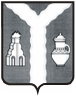    ПОСТАНОВЛЕНИЕ17 ноября 2022г.                                                                                                         № 1344В соответствии со статьей 7 Устава муниципального района «Город Киров и Кировский район» Кировская районная администрация  ПОСТАНОВЛЯЕТ:1. Внести в постановление Кировской районной администрации от 22.01.2015 № 73 «Об утверждении схемы размещения нестационарных торговых объектов на земельных участках, находящихся в государственной или муниципальной собственности на территории муниципального района «Город Киров и Кировский район» (в ред. постановления от 21.10.2021 № 1122) следующее изменение:- приложение к постановлению изложить в новой редакции (прилагается).2. Признать утратившим силу постановление Кировской районной администрации от 24.05.2021 № 523 «О внесении изменения в постановление Кировской районной администрации от 22.01.2015 № 73 «Об утверждении схемы размещения нестационарных торговых объектов на земельных участках, находящихся в государственной или муниципальной собственности на территории муниципального района «Город  Киров  и  Кировский  район».3. Контроль за исполнением настоящего постановления возложить на заместителя Главы администрации – заведующего отделом экономического развития и инвестиций Шатову Е.Е.4. Настоящее постановление вступает в силу после официального опубликования и подлежит размещению на официальном сайте муниципального района «Город Киров и Кировский район».Глава Кировской районной администрации                                                                         И.Н. ФеденковПриложение к постановлению            Кировской районной администрации                                                                                                                                                                   от 17 ноября 2022г. № 1344СХЕМА РАЗМЕЩЕНИЯ НЕСТАЦИОНАРНЫХ ТОРГОВЫХ ОБЪЕКТОВ НА ЗЕМЕЛЬНЫХ УЧАСТКАХ, НАХОДЯЩИХСЯ В ГОСУДАРСТВЕННОЙ ИЛИ МУНИЦИПАЛЬНОЙ СОБСТВЕННОСТИ НА ТЕРРИТОРИИ МУНИЦИПАЛЬНОГО РАЙОНА «ГОРОД КИРОВ И КИРОВСКИЙ РАЙОН»О внесении изменения в постановление Кировской районной администрации от 22.01.2015 № 73 «Об утверждении схемы размещения нестационарных торговых объектов на земельных участках, находящихся в государственной или муниципальной собственности на территории муниципального района «Город  Киров  и  Кировский  район» (в ред. постановления                от 21.10.2021 № 1122)№п/пМесто   
нахождения нестационарного торгового объекта   
(адресный 
ориентир)Количество НТО по  адресному  ориентируТип нестационарного торгового объектаТип нестационарного торгового объектаТип нестационарного торгового объектаТип нестационарного торгового объектаТип нестационарного торгового объектаТип нестационарного торгового объектаТип нестационарного торгового объектаТип нестационарного торгового объектаТип нестационарного торгового объектаТип нестационарного торгового объектаГруппа товаровГруппа товаровГруппа товаровГруппа товаровГруппа товаровГруппа товаровГруппа товаровГруппа товаровГруппа товаровСрок размещения нестационарного торгового объекта№п/пМесто   
нахождения нестационарного торгового объекта   
(адресный 
ориентир)Количество НТО по  адресному  ориентируТорговый павильонТорговая палаткаКиоскТорговая галереяАвтомагазин (торговый автофургон, автолавка)Торговый автомат (вендинговый автомат)АвтоцистернаБахчевой развалЕлочный базарТорговая тележкаМясо, мясная гастрономияМолоко, молочная продукцияРыба, рыбная продукция, морепродуктыОвощи, фрукты и ягодыХлеб, хлебобулочная продукцияПродукция общественного питанияТовары народных художественных промысловПечатная продукцияДругаяСрок размещения нестационарного торгового объекта12345678910111213141516171819202122231г. Киров, ул. Пролетарская, район  дома № 24 пл. Кирова1++неопределенный2г. Киров, ул. Пролетарская, в районе дома  № 251++неопределенный3г. Киров, ул. Пролетарская, район дома № 251++неопределенный4г. Киров, ул. Пролетарская, район магазина № 421+++++++неопределенный12345678910111213141516171819202122235г. Киров, пл. Победы, район школы №11+++неопределенный6г. Киров, ул. Пролетарская, район магазина №71+++неопределенный7г. Киров, ул. Жмакина, р-н дома № 38 и ул. Пролетарская, р-н дома № 251+++неопределенный8г. Киров, ул. Ленина, напротив дома № 181++до 08.05.20589г. Киров, ул. Пролетарская, напротив дома  № 461++неопределенный10г. Киров, ул. Ленина, район дома № 251+++неопределенный11г. Киров, ул. Фурманова, район «Магазина № 41» 1+++++++неопределенный12г. Киров, ул. Фурманова, район дома № 6-а1+++неопределенный13г. Киров, ул. Карла Маркса, район дома № 71+++неопределенный14г. Киров, ул. Карла Маркса, район рынка 1+++неопределенный15г. Киров, ул. Дзержинского, район дома № 5 1++неопределенный16г. Киров, ул. Чкалова, район дома № 281+++++++неопределенный17г. Киров, ул. Ленина, район дома № 25 1++неопределенный18г. Киров, ул. Фурманова, район дома № 51++до 22.06.205819г. Киров, ул. Рабочая, район дома № 291+++неопределенный20г. Киров, ул. Карла Маркса, 13 (территория, прилегающая к столовой)1++весенне-летний период123456789101112131415161718192021222321г. Киров, ул. Фурманова, район дома № 6-а1++весенне-летний период22г. Киров, ул. Пролетарская, район дома № 441++весенне-летний период23г. Киров, ул. Жмакина, район дома № 681++весенне-летний период24г. Киров, пер. Базарный, район дома № 1-в1++весенне-летний период25п. Шайковка, р-н магазина «Универмаг»1+++неопределенный26Автолавка по сельским поселениям (СП «Село Фоминичи» – д.Неполоть, д.Новоселки, д.Пробуждение; СП «Деревня Гавриловка» - д.Соломоновка, д.Коновка, д.Б.Заборье; СП «Деревня Малая Песочня» - п.Примерный, д.М.Желтоухи, д.Б.Желтоухи; СП «Деревня Большие Савки» - д.Барсуки, п.Засецкий, д.Кузнецы, п.Шубартовка; СП «Село Дуброво» - д.Раменное, д.Острая Слобода; СП «Деревня Верхняя Песочня» - д.Черная, д.Большуха;  СП «Деревня Тягаево» - д.Мамоново, д.Дальнее Натарово, д.Синьгово, д.Ясная Поляна)1+++++++неопределенный27г. Киров, ул. Шелаева, район дома № 11++ежегоднос 01 июля по 30 ноября123456789101112131415161718192021222328г. Киров, ул. Кирова, район дома № 31+++ежегоднос 01 июля по 30 ноября29г. Киров, ул. Карла Маркса, 13 (территория прилегающая к столовой)1++ежегоднос 01 июня по                 30 августа30г. Киров, ул. Фурманова, район дома № 6-а1++ежегоднос 01 июня по                  30 августа31г. Киров, ул. Тургенева, район дома № 391+++++++неопределенный32г. Киров, пер. Базарный, район дома № 1-ж1++неопределенный33г. Киров, ул. Пролетарская, пл. Литейщиков12++ежегодно, последняя пасхальная неделя34г. Киров, ул. Пролетарская, пл. Литейщиков12++ежегоднос 05 по 08 марта35г. Киров, ул. Пролетарская, район дома № 442++ежегодно с 05 по 08 марта36г. Киров, ул. Пролетарская,пл. Литейщиков12++ежегодно с 15 по 31 декабря37г. Киров, ул. Пролетарская, район мини-рынка4++ежегодно с 15 по 31 декабря38г. Киров, ул. Ленина, район дома № 253++ежегодно с 15 по 31 декабря39г. Киров, пер. Базарный, район дома № 4-а1+++неопределенный40д. Анновка, район дома № 91+++++++неопределенный41п. Шайковка1++неопределенный42г. Киров, ул. Фурманова, район дома № 6-а1+++неопределенный123456789101112131415161718192021222343г. Киров, ул. Жмакина, район дома № 48-б1+++неопределенный44с. Дуброво, улица Центральная1+++++неопределенный45г. Киров, центральный парк «Набережный»1+++неопределенный